                                                 BIO-DATACareer objective:Seeking a challenging career in a reputed organization supported by an environment that will provide me opportunities for learning and growth.Academic Qualification MVSc research topic : Prevalence of Toxocariasis in naturally infected dogs and its therapeutic managementTECHNICAL SKILLSPARASITOLOGICALIdentification of different pathogenic helminth and protozoa parasite.Parasitological diagnostic techniques and treatment of parasitic diseases.MICROBIOLOGICALPreparation of media for bacteria, fungi, procedures of sterilization, streaking methods.Isolation and identification of different pathogenic bacteria and fungi.Staining and culture methods of different micro-organismsPATHOLOGICAL :Knowledge of Post Mortem.ROUTINE TEST:Routine Hematological Tests.Urine Analysis.Faecal Examination.Experience of handling, management disease diagnosis and treatment of  small animal.Personal DetailsDate of Birth -   03-07-1987Sex -                MaleMarital Status-  SingleNationality- IndianLanguage Known- Hindi, English and AssameseExperience : Worked as a canine practitioner in Guwahati from 2011 till present.                       Presently working as assistant manager,production in Arohan Foods Pvt. Ltd ( CHOICE PARK NATURAL) in Guwahati since 22nd Jan,2014.           Role of work :                    Maintain the overall techinal operations in the production plant.                   As a veterinarian, Inspecting ante-mortem, post-mortem of the food animals i.e. pigs.                    Monitoring of day to day activity and its proper implementation that includes managing the slaughtering team and processing team in the processing plant during the production of the packet foods like sausages, salamis, bacons, hams, smoked pork etc also overall evaluation of the program,and managing the team to optimise the work.                  Financial and administrative duties; including the participation in the development of budget ,financial controls and financial budget. Monitor the stock and dispatch of the finished products.                  Provide technical support in performing microbiological lab tests.                  The  human resource duties ; including performance evaluation of the employees, promotions etc.                  Management , planing and follow up program that include community development by generating employment among the tribal people in and around the sonapur area by growing the pig farming as one of their source of earning. First Name of Application CV No: 502398Whatsapp Mobile: +971504753686 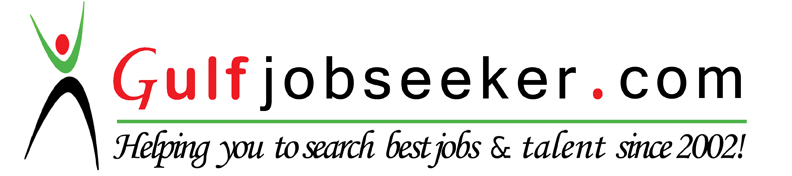 CLASSBOARDDIVISION% or CGPAYEARXSEBA1st77.162004XIIAHSEC1st69.402006BVSc & AHAssam Agricultural university1st7.232011MVSC (Veterinary Clinical Medicine)Assam Agricultural university1st7.522013